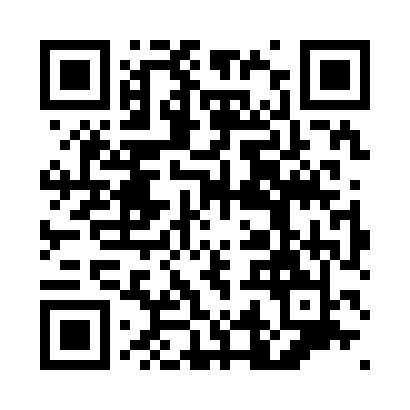 Prayer times for Travenhorst, GermanyMon 1 Apr 2024 - Tue 30 Apr 2024High Latitude Method: Angle Based RulePrayer Calculation Method: Muslim World LeagueAsar Calculation Method: ShafiPrayer times provided by https://www.salahtimes.comDateDayFajrSunriseDhuhrAsrMaghribIsha1Mon4:426:501:224:547:559:552Tue4:396:481:224:557:579:573Wed4:366:451:214:567:5910:004Thu4:336:431:214:578:0010:025Fri4:306:401:214:588:0210:056Sat4:266:381:204:598:0410:077Sun4:236:351:205:008:0610:108Mon4:206:331:205:018:0810:139Tue4:166:311:205:028:1010:1610Wed4:136:281:195:038:1210:1811Thu4:096:261:195:048:1410:2112Fri4:066:231:195:058:1510:2413Sat4:026:211:195:068:1710:2714Sun3:596:191:185:068:1910:3015Mon3:556:161:185:078:2110:3316Tue3:516:141:185:088:2310:3617Wed3:486:121:185:098:2510:3918Thu3:446:091:175:108:2710:4219Fri3:406:071:175:118:2810:4520Sat3:366:051:175:128:3010:4921Sun3:326:031:175:138:3210:5222Mon3:286:001:175:138:3410:5523Tue3:245:581:165:148:3610:5924Wed3:205:561:165:158:3811:0225Thu3:165:541:165:168:4011:0626Fri3:115:511:165:178:4111:0927Sat3:075:491:165:188:4311:1328Sun3:055:471:165:188:4511:1729Mon3:045:451:165:198:4711:1930Tue3:035:431:155:208:4911:20